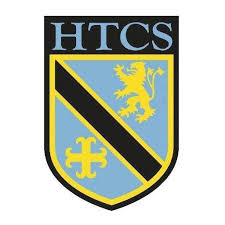 Unit: Natural Planet - RiversProgressProgressProgressKey ideasRAG Major rivers of the world Rivers as part of the water cycleThe long profile of a river – how a river and the surrounding landscape change from source to mouthThe formation of waterfalls and gorgesRivers and flooding.How rivers can be managed; The Hoover DamIndependent study of a riverLessonLearning FocusAssessmentKey Words1What do we already know about rivers?Where are the world’s longest rivers?Formative questioning, Summative test, Triple Challenge, Regular Recall, ILOs.River.2Rivers are an important part of the water cycle.Formative questioning, Summative test, Triple Challenge, Regular Recall, ILOs.Accumulation, Condensation, Evaporation, Precipitation, Transpiration, Surface run-off, subsurface run-off.3To identify the meaning of the term 'River Profile'To be able to describe how a river changes from source 
to mouth and identify features found in its upper, middle and lower course.Formative questioning, Summative test, Triple Challenge, Regular Recall, ILOs.Long Profile, Source, Mouth, Upper Course, Middle Course, Lower Course.4To review the characteristics of the upper course of a river where waterfalls are createdTo be able to name and describe a waterfallTo be able to explain how a waterfall is formed   Formative questioning, Summative test, Triple Challenge, Regular Recall, ILOs.Interlocking Spurs, Waterfall, Gorge, Plunge Pool, Erosion, Undercutting.5To review the characteristics of the middle and lower course of a river where meanders and ox-bow lakes are formedTo be able to name and describe a meanderTo be able to explain how an ox-bow lake is formed   Formative questioning, Summative test, Triple Challenge, Regular Recall, ILOs.Meander, Ox-bow Lake, Flood Plain, Erosion, Deposition.6To be able to name and describe the causes and effects of flooding in Boscastle in CornwallTo be able to explain how the chain of physical and human events in Boscastle lead to disasterFormative questioning, Summative test, Regular Recall, ILOs.Flood, Discharge.7To identify the location of the Hoover DamTo look at the development of the Hoover Dam and its impact on people, the economy and the environmentFormative questioning, Summative test, Regular Recall, ILOs.Dam, HEP (Hydro-electric Power).8To complete independent research To investigate the changes along a named river from source to mouthFormative questioning, Summative test, Triple Challenge, Regular Recall, ILOs.See above.